LONDON FA COUNTY CUP - TEAM SHEET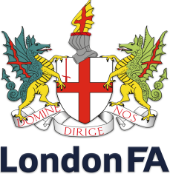 PLEASE COMPLETE IN BLOCK LETTERSThis team sheet must be handed to the Referee at least 30 minutes before the commencement of the tiePLAYERSNOMINATED SUBSTITUTESThe following section must be completed by the referee and the completed form must be returned to theLondon Football Association Limited (CountyCups@LondonFA.com) within four working days of the match.Team Sheet forTeam Sheet forTeam Sheet forCup CompetitionCup CompetitionCup CompetitionDate of MatchDate of MatchDate of MatchRoundTie NumberTie NumberName of Person Completing FormName of Person Completing FormName of Person Completing FormSignature of Person Completing FormSignature of Person Completing FormSignature of Person Completing FormTeam ColoursShirtsShortsSockskeeper keeper Actual Shirt No.SurnameForenamesActual Shirt No.SurnameForenamesVeterans Cup OnlyVeterans Cup OnlyVeterans Cup OnlyVeterans Cup OnlyScoreAfter 90 minsAfter extra time (if applicable)After extra time (if applicable)After penaltiesHome ClubGoals:s:s:Penalties:Shirt Numbers of Used SubstitutesShirt Numbers of Used SubstitutesAway ClubGoals:s:s:Penalties:Shirt Numbers of Used SubstitutesShirt Numbers of Used SubstitutesMarking Guide for Neutral Assistant Referees for completion by Match RefereeMarking Guide for Neutral Assistant Referees for completion by Match RefereeMarking Guide for Neutral Assistant Referees for completion by Match RefereeMarking Guide for Neutral Assistant Referees for completion by Match RefereeMarking Guide for Neutral Assistant Referees for completion by Match RefereeMarking Guide for Neutral Assistant Referees for completion by Match RefereeMarking Guide for Neutral Assistant Referees for completion by Match RefereeMarking Guide for Neutral Assistant Referees for completion by Match RefereeMarking Guide for Neutral Assistant Referees for completion by Match Referee70-10070-10070-10060-7060-7060-700-600-600-60Above the minimum standard expectedAbove the minimum standard expectedAbove the minimum standard expectedOf the minimum standard expectedOf the minimum standard expectedOf the minimum standard expectedBelow the minimum standard expectedBelow the minimum standard expectedBelow the minimum standard expectedName of any Neutral Assistant RefereeName of any Neutral Assistant RefereeName of any Neutral Assistant RefereeMarkName of any Neutral Assistant RefereeName of any Neutral Assistant RefereeName of any Neutral Assistant RefereeMarkClub(s) responsible for late kick off (Note: the club(s) responsible must be advised that they are being reported)Club(s) responsible for late kick off (Note: the club(s) responsible must be advised that they are being reported)Club(s) responsible for late kick off (Note: the club(s) responsible must be advised that they are being reported)Actual Time of Kick Off